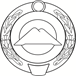 ПОСТАНОВЛЕНИЕНародного Собрания (Парламента)Карачаево-Черкесской РеспубликиО внесении изменений в постановление Народного Собрания (Парламента) Карачаево-Черкесской Республики
«Об утверждении Прогнозного плана (Программы) приватизации республиканского имущества на 2017-2019 годы»В соответствии с Законом Карачаево-Черкесской Республики 
от 22 июля 2005 г. № 71-РЗ «Об управлении государственной собственностью Карачаево-Черкесской Республики», на основании постановления Правительства Карачаево-Черкесской Республики от 05 марта 2018 г. № 63
 «О внесении изменений в постановление Правительства Карачаево-Черкесской Республики от 14 февраля  2017 г. № 39 «О проекте Прогнозного плана (Программы) приватизации республиканского имущества на 2017-2019 годы» Народное Собрание (Парламент) Карачаево-Черкесской Республики п о с т а н о в л я е т:1. Внести в приложение к постановлению Народного Собрания (Парламента) Карачаево-Черкесской Республики от 16 февраля 2017 г. 
№ 7 «Об утверждении Прогнозного плана (Программы) приватизации республиканского имущества на 2017-2019 годы» следующие изменения:1) пункт 3 изложить в следующей редакции:«3. В 2017-2019 годах предлагаются к приватизации пакеты акций 9 (девяти) открытых акционерных обществ, 1 (одна) доля в обществе с ограниченной ответственностью, 2 (два) унитарных предприятия, иное имущество, состоящее из нежилых помещений, сооружений, объектов газо- и электроснабжения, а также земельных участков, расположенных под вышеуказанными объектами недвижимого имущества.»;2) пункт 5 изложить в следующей редакции:«5. Исходя из прогнозируемой стоимости предлагаемого к приватизации имущества, в 2017 году поступления в республиканский бюджет составили 127,5 тыс. рублей, ожидается поступление доходов в 2018 году в размере 1272878,1 тыс. рублей, в 2019 году в размере 736,2 тыс. рублей.»;3) в пункте 6:а) подпункт 11 признать утратившим силу; б) подпункт 14 изложить в следующей редакции: «14) иное имущество республиканской формы собственности:2. Направить настоящее Постановление Главе Карачаево-Черкесской Республики, в Правительство Карачаево-Черкесской Республики, Министерство финансов Карачаево-Черкесской Республики и Министерство имущественных и земельных отношений Карачаево-Черкесской Республики. 3. Настоящее Постановление вступает в силу со дня принятия и подлежит опубликованию.ПредседательНародного Собрания (Парламента)Карачаево-Черкесской Республики                                              А.И. Ивановгород Черкесск06 марта 2018 г.№ 8№п/пНаименование и тип имуществаНаименование и тип имуществаМестонахождение имуществаНазначение имущества1223414.1.Имущественный комплекс 1.Имущественный комплекс 1.Имущественный комплекс 1.Имущественный комплекс 1.14.1.1.Газопровод-отвод высокого давления назначение: нежилое. Площадь: общая протяженность 3080 м Этажность: 1.Подземная этажность: 1Газопровод-отвод высокого давления назначение: нежилое. Площадь: общая протяженность 3080 м Этажность: 1.Подземная этажность: 1Карачаево-Черкесская Республика, Зеленчукский район, 
ст. Зеленчукская, северная часть правее  
ул. ИпподромнойСнабжение природным газом потребителей республики14.1.2.Домик оператора, назначение: нежилое. Площадь: общая 169,4 кв. мЭтажность: 1Домик оператора, назначение: нежилое. Площадь: общая 169,4 кв. мЭтажность: 1Карачаево-Черкесская Республика, Зеленчукский район, СПК Зеленчук, рабочий участок (поле) № 93, пашня, участок № 1Снабжение природным газом потребителей республики14.1.3.Хозблок, назначение: нежилое. Площадь: общая 131,7 кв. мЭтажность: 1 Подземная этажность: 0Хозблок, назначение: нежилое. Площадь: общая 131,7 кв. мЭтажность: 1 Подземная этажность: 0Карачаево-Черкесская Республика, Зеленчукский район, СПК Зеленчук, рабочий участок (поле) № 93, пашня, участок № 1Снабжение природным газом потребителей республики14.1.4.Хозблок, назначение: нежилое здание. Площадь: общая 128,3 кв. мЭтажность: 1 Подземная этажность: 0Хозблок, назначение: нежилое здание. Площадь: общая 128,3 кв. мЭтажность: 1 Подземная этажность: 0Карачаево-Черкесская Республика, Зеленчукский район, СПК Зеленчук, рабочий участок (поле) № 93, пашня, участок № 1Снабжение природным газом потребителей республики14.1.5.Газораспределительная станция ГРС-30-1/55-У1 производительностью Q=30000 нм3/ч. Площадь: общая 2500 кв. мЭтажность: 1Подземная этажность: 0Газораспределительная станция ГРС-30-1/55-У1 производительностью Q=30000 нм3/ч. Площадь: общая 2500 кв. мЭтажность: 1Подземная этажность: 0Карачаево-Черкесская Республика, Зеленчукский район, СПК Зеленчук, рабочий участок (поле) № 93, пашня, участок № 1Снабжение природным газом потребителей республики14.1.6.Линия электропередач ВЛ-04кВ, протяженностью 330 мЛиния электропередач ВЛ-04кВ, протяженностью 330 мКарачаево-Черкесская Республика, Зеленчукский район, СПК Зеленчук, рабочий участок (поле) № 93, пашня, участок № 1Снабжение природным газом потребителей республики14.1.7.Газопровод, протяженностью 332 мГазопровод, протяженностью 332 мКарачаево-Черкесская Республика, Зеленчукский район, СПК Зеленчук, рабочий участок (поле) № 93, пашня, участок № 1Снабжение природным газом потребителей республики14.1.8.Подъездная дорога, протяженностью 887 мПодъездная дорога, протяженностью 887 мКарачаево-Черкесская Республика, Зеленчукский район, СПК Зеленчук, рабочий участок (поле) № 93, пашня, участок № 1Снабжение природным газом потребителей республики14.1.9.Земельный участок площадью 25818 кв.м,КН 09:06:0021102:314. Земли промышленности, энергетики, транспорта, связи, радиовещания, телевидения, информатики, земли для обеспечения космической деятельности, земли обороны, безопасности и земли иного специального назначения – для строительства газопровода отвода и газораспределительной станции с инфраструктуройЗемельный участок площадью 25818 кв.м,КН 09:06:0021102:314. Земли промышленности, энергетики, транспорта, связи, радиовещания, телевидения, информатики, земли для обеспечения космической деятельности, земли обороны, безопасности и земли иного специального назначения – для строительства газопровода отвода и газораспределительной станции с инфраструктуройКарачаево-Черкесская Республика, Зеленчукский район, СПК Зеленчук, рабочий участок (поле) № 93, пашня, участок № 1Снабжение природным газом потребителей республики14.1.10.Земельный участок площадью 1151 кв.м, КН 09:06:0021102:408. Земли промышленности, энергетики, транспорта, связи, радиовещания, телевидения, информатики, земли для обеспечения космической деятельности, земли обороны, безопасности и земли иного специального назначения – для строительства газопровода отвода и газораспределительной станции с инфраструктурой.Земельный участок площадью 1151 кв.м, КН 09:06:0021102:408. Земли промышленности, энергетики, транспорта, связи, радиовещания, телевидения, информатики, земли для обеспечения космической деятельности, земли обороны, безопасности и земли иного специального назначения – для строительства газопровода отвода и газораспределительной станции с инфраструктурой.Карачаево-Черкесская Республика, Зеленчукский район, СПК Зеленчук, рабочий участок (поле) № 93, пашня, участок № 1Снабжение природным газом потребителей республики14.1.11.Земельный участок площадью 677 кв.м, КН 09:06:0021102:440. Земли промышленности, энергетики, транспорта, связи, радиовещания, телевидения, информатики, земли для обеспечения космической деятельности, земли обороны, безопасности и земли иного специального назначения – для строительства газопровода отвода и газораспределительной станции с инфраструктурой. Земельный участок площадью 677 кв.м, КН 09:06:0021102:440. Земли промышленности, энергетики, транспорта, связи, радиовещания, телевидения, информатики, земли для обеспечения космической деятельности, земли обороны, безопасности и земли иного специального назначения – для строительства газопровода отвода и газораспределительной станции с инфраструктурой. Карачаево-Черкесская Республика, Зеленчукский район, СПК Зеленчук, рабочий участок (поле) № 93, пашня, участок № 1Снабжение природным газом потребителей республики14.1.12.Земельный участок площадью 142 кв.м, КН 09:06:0021102:441. Земли промышленности, энергетики, транспорта, связи, радиовещания, телевидения, информатики, земли для обеспечения космической деятельности, земли обороны, безопасности и земли иного специального назначения – для строительства газопровода отвода и газораспределительной станции с инфраструктурой.Земельный участок площадью 142 кв.м, КН 09:06:0021102:441. Земли промышленности, энергетики, транспорта, связи, радиовещания, телевидения, информатики, земли для обеспечения космической деятельности, земли обороны, безопасности и земли иного специального назначения – для строительства газопровода отвода и газораспределительной станции с инфраструктурой.Карачаево-Черкесская Республика, Зеленчукский район, СПК Зеленчук, рабочий участок (поле) № 93, пашня, участок № 1Снабжение природным газом потребителей республики14.1.13Земельный участок площадью 27 кв.м, КН 09:06:0021102:409. Земли промышленности, энергетики, транспорта, связи, радиовещания, телевидения, информатики, земли для обеспечения космической деятельности, земли обороны, безопасности и земли иного специального назначения – для строительства газопровода отвода и газораспределительной станции с инфраструктурой. Земельный участок площадью 27 кв.м, КН 09:06:0021102:409. Земли промышленности, энергетики, транспорта, связи, радиовещания, телевидения, информатики, земли для обеспечения космической деятельности, земли обороны, безопасности и земли иного специального назначения – для строительства газопровода отвода и газораспределительной станции с инфраструктурой. Карачаево-Черкесская Республика, Зеленчукский район, СПК Зеленчук, рабочий участок (поле) № 93, пашня, участок № 1Снабжение природным газом потребителей республики14.1.14Земельный участок площадью 3493 кв.м, КН 09:06:0021102:442. Земли промышленности, энергетики, транспорта, связи, радиовещания, телевидения, информатики, земли для обеспечения космической деятельности, земли обороны, безопасности и земли иного специального назначения – для строительства газопровода отвода и газораспределительной станции с инфраструктурой.Земельный участок площадью 3493 кв.м, КН 09:06:0021102:442. Земли промышленности, энергетики, транспорта, связи, радиовещания, телевидения, информатики, земли для обеспечения космической деятельности, земли обороны, безопасности и земли иного специального назначения – для строительства газопровода отвода и газораспределительной станции с инфраструктурой.Карачаево-Черкесская Республика, Зеленчукский район, СПК Зеленчук, рабочий участок (поле) № 93, пашня, участок № 1Снабжение природным газом потребителей республики14.1.15.Земельный участок площадью 4228 кв.м, КН 09:06:0000000:15132. Земли населенных пунктов – для строительства подъездной дороги к АГРСЗемельный участок площадью 4228 кв.м, КН 09:06:0000000:15132. Земли населенных пунктов – для строительства подъездной дороги к АГРСКарачаево-Черкесская Республика, станица Зеленчукская, в районе ул. ПолевойПодъездная дорога к объекту АГРС14.2.Объекты электроснабженияОбъекты электроснабженияОбъекты электроснабженияОбъекты электроснабжения14.2.1.Высоковольтная линия электропередач ВЛ-35, подстанция ПС35/10Высоковольтная линия электропередач ВЛ-35, подстанция ПС35/10Карачаево-Черкесская Республика, Зеленчукский район, Снабжение электричеством потребителей республики14.2.2.Высоковольтная линия электропередач ВЛ-110, подстанция ПС 110/35/10Высоковольтная линия электропередач ВЛ-110, подстанция ПС 110/35/10Карачаево-Черкесская Республика, Зеленчукский район Снабжение электричеством потребителей республики14.3.Имущественный комплекс 2.Имущественный комплекс 2.Имущественный комплекс 2.Имущественный комплекс 2.14.3.1Нежилое здание, назначение: нежилое.  Площадь: общая 19,1 кв.м Этажность: 1Нежилое здание, назначение: нежилое.  Площадь: общая 19,1 кв.м Этажность: 1Карачаево-Черкесская Республика, Усть-Джегутинский район, г.Усть-Джегута,                  промзонаЗдания и сооружения14.3.2.Нежилое здание, назначение: нежилое.  Площадь: общая 25,1 кв.м Этажность: 1Нежилое здание, назначение: нежилое.  Площадь: общая 25,1 кв.м Этажность: 1Карачаево-Черкесская Республика, Усть-Джегутинский район, г.Усть-Джегута,                  промзонаЗдания и сооружения14.3.3.Битумохранилище- сооружение железнодорожного транспорта, назначение: нежилое.Площадь: общая 573,7 кв.м Этажность:0.Подземная этажность:1Битумохранилище- сооружение железнодорожного транспорта, назначение: нежилое.Площадь: общая 573,7 кв.м Этажность:0.Подземная этажность:1Карачаево-Черкесская Республика, Усть-Джегутинский район, г.Усть-Джегута,                  промзонаЗдания и сооружения14.3.4.Подъездной железнодорожный путь тупик, назначение: нежилое. Площадь: общая протяженность 207,00 мПодъездной железнодорожный путь тупик, назначение: нежилое. Площадь: общая протяженность 207,00 мКарачаево-Черкесская Республика, Усть-Джегутинский район, г.Усть-Джегута,                  промзонаЗдания и сооружения14.3.5.Земельный участок. Категория земель: земли населенных пунктов – под производственные цели. Площадь: 22544 кв.мЗемельный участок. Категория земель: земли населенных пунктов – под производственные цели. Площадь: 22544 кв.мКарачаево-Черкесская Республика, Усть-Джегутинский район, г.Усть-Джегута,                  промзонаЗдания и сооружения14.4.Имущественный комплекс 3.Имущественный комплекс 3.Имущественный комплекс 3.Имущественный комплекс 3.14.4.1.Кинотеатр. Площадь: общая 500,7 кв.м Литер: А. Этажность: 2Кинотеатр. Площадь: общая 500,7 кв.м Литер: А. Этажность: 2Карачаево-Черкесская Республика, г. Черкесск,Ул. Демиденко, д. 111.Здания и сооружения14.4.2.Земельный участок. Категория земель: земли населенных пунктов – под кинотеатром. Площадь:1031 кв.мЗемельный участок. Категория земель: земли населенных пунктов – под кинотеатром. Площадь:1031 кв.м14.5.Имущественный комплекс 4.Имущественный комплекс 4.Имущественный комплекс 4.Имущественный комплекс 4.14.5.1.Подсобное помещение столовой, назначение: нежилое. Площадь: общая 201,5 кв.м Инвентарный номер: 335. Литер: Г6. Этажность: 1.Подсобное помещение столовой, назначение: нежилое. Площадь: общая 201,5 кв.м Инвентарный номер: 335. Литер: Г6. Этажность: 1.Карачаево-Черкесская Республика, Малокарачаевский район, с. Первомайское,ул. Шоссейная, д. 61.Здания и сооружения14.5.2.Земельный участок. Кадастровый номер 09:08:0140104:733. Категория земель: земли населенных пунктов – для сельскохозяйственного производства. Площадь: 3326 кв.мЗемельный участок. Кадастровый номер 09:08:0140104:733. Категория земель: земли населенных пунктов – для сельскохозяйственного производства. Площадь: 3326 кв.м14.6.Имущественный комплекс 5.Имущественный комплекс 5.Имущественный комплекс 5.Имущественный комплекс 5.14.6.1.Здание лаборатории. Площадь  52,1 кв.мЗдание лаборатории. Площадь  52,1 кв.м14.6.2.Здание лечебного корпуса. Площадь 517,7 кв.мЗдание лечебного корпуса. Площадь 517,7 кв.мКарачаево-Черкесская Республика,Абазинский район,      а. Эльбурган,  северная часть.Здания и сооружения14.6.3.Здание овощного склада. Площадь 105,0 кв.мЗдание овощного склада. Площадь 105,0 кв.мКарачаево-Черкесская Республика,Абазинский район,      а. Эльбурган,  северная часть.Здания и сооружения14.6.4.Здание прачечной площадью. Площадь 151,5 кв.мЗдание прачечной площадью. Площадь 151,5 кв.мКарачаево-Черкесская Республика,Абазинский район,      а. Эльбурган,  северная часть.Здания и сооружения14.6.5.Здание сарая. Площадь 49,0 кв.мЗдание сарая. Площадь 49,0 кв.мКарачаево-Черкесская Республика,Абазинский район,      а. Эльбурган,  северная часть.Здания и сооружения14.6.6.Здание столовой. Площадь 114,9 кв.мЗдание столовой. Площадь 114,9 кв.мКарачаево-Черкесская Республика,Абазинский район,      а. Эльбурган,  северная часть.Здания и сооружения14.6.7.Здание столярного цеха. Площадь 63,8 кв.мЗдание столярного цеха. Площадь 63,8 кв.мКарачаево-Черкесская Республика,Абазинский район,      а. Эльбурган,  северная часть.Здания и сооружения14.6.8.Административное здание. Площадь 244 кв.мАдминистративное здание. Площадь 244 кв.мКарачаево-Черкесская Республика,Абазинский район,      а. Эльбурган,  северная часть.Здания и сооружения14.6.9.Здание гаража. Площадь 21,2 кв.мЗдание гаража. Площадь 21,2 кв.мКарачаево-Черкесская Республика,Абазинский район,      а. Эльбурган,  северная часть.Здания и сооружения14.6.10.Недостроенное здание с общим процентом готовности 28%Недостроенное здание с общим процентом готовности 28%Карачаево-Черкесская Республика,Абазинский район,      а. Эльбурган,  северная часть.Здания и сооружения14.6.11.Пруд.Зеркала пруда 8040 кв.мПруд.Зеркала пруда 8040 кв.мКарачаево-Черкесская Республика,Абазинский район,      а. Эльбурган,  северная часть.Здания и сооружения14.6.12.Земельный участок. Кадастровый номер 09:03:0040109:0077.Площадь. 161597 кв.мЗемельный участок. Кадастровый номер 09:03:0040109:0077.Площадь. 161597 кв.мКарачаево-Черкесская Республика, Абазинский район.а.Эльбурган,  северная часть.Земли населенных пунктов.14.7.Имущественный комплекс 6.Имущественный комплекс 6.Имущественный комплекс 6.Имущественный комплекс 6.14.7.114.7.1Здание магазина. Площадь: 105,9 кв.мКарачаево-Черкесская Республика, Урупский район, с.Курджиново, ул. Шоссейная, 310               .»14.7.2.14.7.2.здание столовой. Площадь 208 кв.мКарачаево-Черкесская Республика, Урупский район, с.Курджиново, ул. Шоссейная, 310               .»14.7.314.7.3Земельный участок. Площадь 770 кв.м, КН 09:05:0120103:548 . Категория земель: земли населенных пунктов – для Размещения объектов торговлиКарачаево-Черкесская Республика, Урупский район, с.Курджиново, ул. Шоссейная, 310               .»